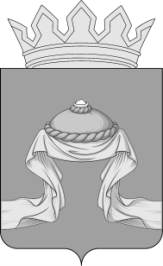 Администрация Назаровского районаКрасноярского краяПОСТАНОВЛЕНИЕ«22» 04 2021                                    г. Назарово                                       № 128-пО внесении изменений в постановление  администрации Назаровского района  от 17.10.2013  №  541-п «Об утверждении примерного Положения о  системе оплаты труда работников администрации Назаровского района и структурных подразделений администрации Назаровского района, наделенных статусом юридического лица по должностям, не отнесенным к должностям муниципальной службы»В соответствии с Федеральным законом от 06.10.2003 №131-ФЗ                «Об общих принципах организации местного самоуправления в Российской Федерации», постановлением администрации Назаровского района от 16.05.2012  № 266-п «Об утверждении Положения о системе оплаты труда работников муниципальных казенных и бюджетных учреждений муниципального образования Назаровский район Красноярского края», руководствуясь Уставом муниципального образования Назаровский муниципальный район Красноярского края, ПОСТАНОВЛЯЮ:1. Внести в постановление  администрации  Назаровского района от 17.10.2013 № 541-п «Об утверждении примерного Положения о  системе оплаты труда работников администрации Назаровского района и структурных подразделений администрации Назаровского района, наделенных статусом юридического лица по должностям, не отнесенным к должностям муниципальной службы» следующие изменения:1.1.Пункт 4.6. раздела 4 приложения к постановлению изложитьв следующий редакции:«4.6.Персональные выплаты устанавливаются с    учетомсложности,напряженности и особого режима работы, опыта работы,в  целях  повышения уровня оплаты труда молодым  специалистам,обеспечения  заработной  платы работника  на  уровне  размера  минимальнойзаработной  платы   (минимального   размера   оплаты   труда),  обеспечениярегиональной выплаты, установленной подпунктом 4.6.4  настоящего Положения.Персональные выплаты в целях обеспечения заработной платы работника на уровне размера минимальной заработной платы, установленного в Красноярском крае (минимального размера оплаты труда), производятся работникам, месячная заработная плата которых при полностью отработанной норме рабочего времени и выполнения норме труда (трудовых обязанностей) с учетом выплат стимулирующего характера ниже размера минимальной заработной платы, установленного в Красноярском крае (минимального размера оплаты труда.Размер определяется как разница между размером минимальной заработной платы, установленным в Красноярском крае (минимальным размером оплаты труда), величиной заработной платы конкретного работника за соответствующий период времени.Работникам, месячная заработная плата которых по основному месту работы при не полностью отработанной норме рабочего времени с учетом выплат стимулирующего характера ниже размера минимальной заработной платы, установленного в Красноярском крае (минимального размера оплаты труда), исчисленного пропорционально отработанному работником времени, указанная  персональная выплата производится  в размере, определяемом для каждого работника как разница между размером минимальной заработной платы, установленного в Красноярском крае (минимальным размером оплаты труда) исчисленным пропорционально отработанному работником учреждения времени, величиной заработной платы конкретного работника за соответствующий период.».2. Отделу организационной работы и документационного обеспечения администрации Назаровского района (Любавина) разместить постановление на официальном сайте муниципального образования Назаровский район Красноярского края в информационно-телекоммуникационной сети «Интернет».3. Контроль за выполнением постановления возложить на заместителя главы района, руководителя финансового управления администрации  района (Мельничук).4. Постановление вступает в силу в день, следующий за днем его официального опубликованияв газете«СоветскоеПричулымье».Исполняющий полномочияглавы района, заместитель главы района, руководитель финансового управления администрации района					   Н.Ю. Мельничук